Cupcakes ReceptAki un reseta pa traha 'cupcakes' ku e muchanan. Por dekorá esakinan ku icing, sprinkles, konfèti f diferente artíkulo ku CBS. 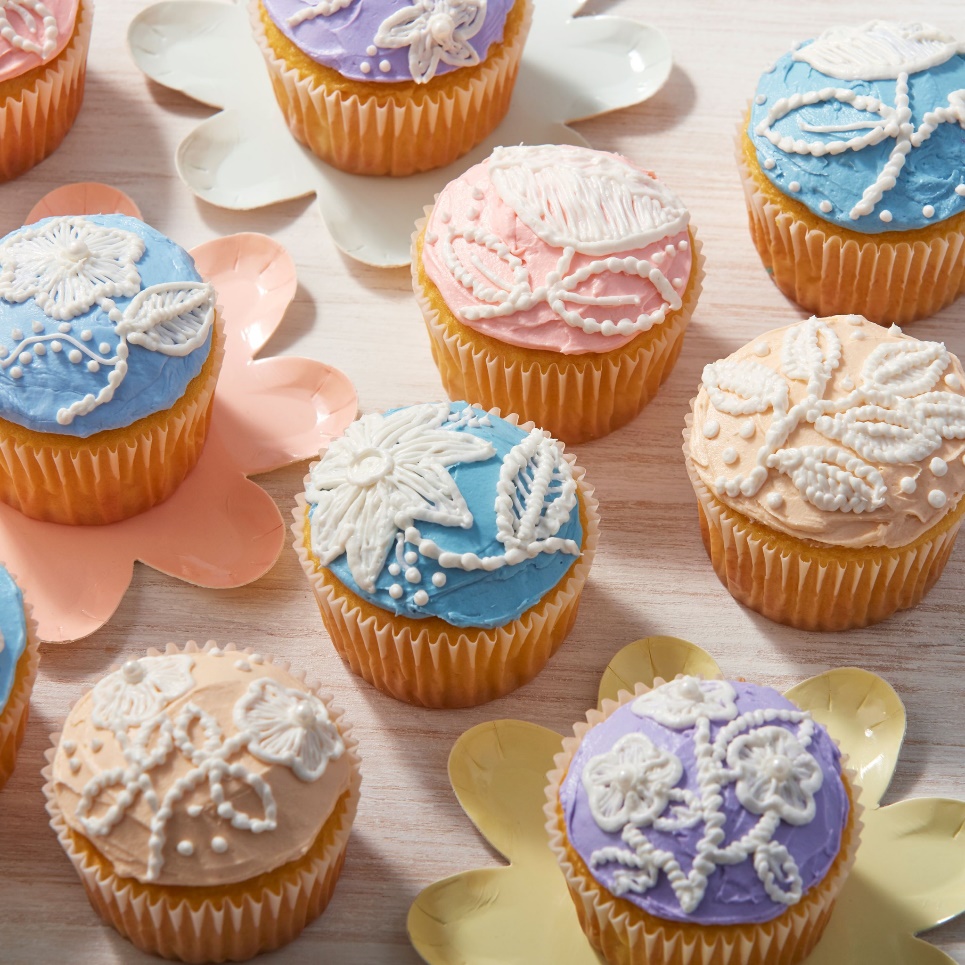 INGREDIENTS1000 gram Rich Cream Base òf Muffinmix360 gram Webu (7)290 gram zeta vegetal (1 1/4 cup zeta)220 gram AwaPlancha di Cupcake i papel di cupcakeBaking sprayKantidat: 30-35 cupcake. PREPARATION Stap 1 Sende e fòrnu mei ora adelanta na 175˚C i prepará un plancha di 'cupcake' i pone e papel di cupcake aden.    Stap 2 Pone e tur ingrediente den e bowl di mekser.  Laga e mekser bati 1 minüt na e spit abou. Husa e chapaleta bòl.  Stap 3 Pasa un lembedó den e bowl i lage bati pa 6 minüt mas na e spit mediano. Stap 4 Basha e meskla i yena 3/4 di e plancha di 'cupcake' i hink'é mesora den fornu pa mas o menos 1 ora.   Tur e artíkulo i ingredientenan pa traha 'Cupcakes' ta obtenibel na Caribbean Bakery Supplies!